附件:中卫市沙坡头区第二届中小学生合唱艺术节报名表说明：演唱时长为两首曲目合计演唱用时。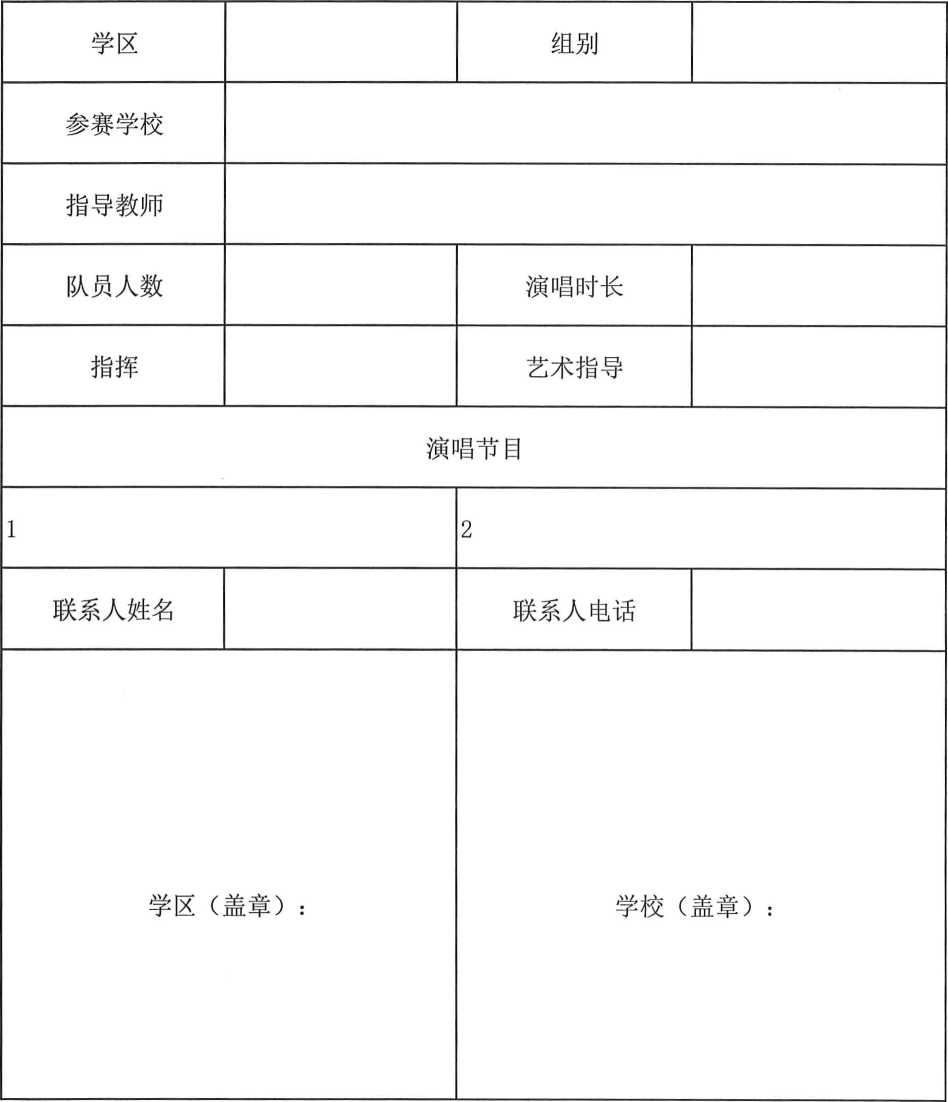 抄送：中卫市教育局中卫市沙坡头区教育局办公室2021年2月25日印发